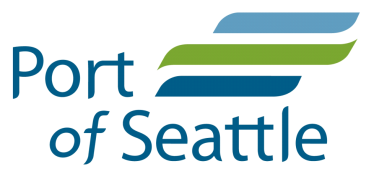 Annual Sanitary Sewer Monitoring ReportFor the Period July 1, 2019 through June 30, 2020September 29, 2020Prepared byAviation Environmental ProgramsTable of ContentsList of Tables…………………………………………………………………………………..  iSection 1:  Introduction	1Section 2: Waste Stream Descriptions	22.1 	Boiler Blowdown	22.2 	Cooling Tower Blowdown	22.3	Equipment Washrack	32.4     Bus Maintenance Facility Bus Wash and Chassis Wash Bay	3THIS PAGE INTENTIONALLY LEFT BLANK.Section 1:  IntroductionThe  NPDES Permit No. WA-0024651, Part 1 Special Condition S2.F requires the Port to submit an annual Sanitary Sewer Report.  This report summarizes the discharge of the boiler blowdown, cooling tower blowdown, equipment wash rack, and bus maintenance facility bus wash and bus maintenance facility chassis blowdown to the Midway Sewer District.  Part 1, Special Conditions S1.C and S2.A.2 specify the monitoring requirements and effluent limitations.   The sections below describe the facilities and a summary of data collected.Section 2: Waste Stream Descriptions2.1 	Boiler BlowdownThe Seattle-Tacoma International Airport (STIA) boiler room is located on the bottom level of the Main Terminal, under the airport drives.  Four boilers, each with a water capacity of approximately 1,570 gallons, are used to heat the Main Terminal.  Makeup water to the boilers is drawn from the City of Seattle water supply to the airport. The boilers are typically operated at a gauge pressure of 85 pounds per square inch (psig).  Each boiler is equipped with a 1.5-inch blowdown line with two manually operated valves.  When a valve for any boiler is open, the discharge (blowdown) from the boiler flows through a common header into a 1000-gallon quench tank.  From the quench tank, discharges pass through a flow meter and into the sanitary sewer.The boiler flow meters were calibrated in August 2020.  Output from the flow meter is logged in an Apogee digital data controller (DDC) and held in an internal database.  Current preventive maintenance procedures call for recalibrating the meter annually.  Bottom blowdown is conducted as needed based upon operating judgement by opening the block valve for approximately 15-20 seconds.  The boilers are drained annually for maintenance or to remove condensation from inactive boilers.  Each boiler was removed from service for maintenance during the Summer 2017.Table 1 provides a monthly average and peak flow summary for all boiler blowdown discharges based on flow meter data.   2.2 	Cooling Tower BlowdownThe STIA cooling towers are located immediately south of the Parking Garage.  Two cooling towers were constructed in September 1999 and three additional cooling towers of similar design were constructed in 2002. At least one of the cooling towers is operating year-round with few shutdowns.Cooling tower blowdown is currently activated by filter backwashes.  Conductivity is monitored to make sure that backwashing is adequate to prevent corrosion or scaling.The flow meter that measures the volume of cooling tower wastewater discharged to the sanitary sewer was calibrated in August 2020.  Flow meter readings are electronically recorded and stored by the same DDC used for the boilers.  Cooling tower maintenance was performed in 2014.  Table 1 provides a monthly average and peak flow summary for boiler and cooling tower wastewater discharges.Table 1: STIA Boilers & Cooling Towers Effluent Limitations & Discharge VolumesNote:Maximum Discharge Flow is the highest daily measured flow for any 24-hour period during a calendar month.Average Daily Flow is calculated as the total discharge during a calendar month divided by the number of calendar days in that month.  Actual number of discharges is not recorded.Boiler maintenance drainage volumes are included in quantities for daily average and daily maximum flows. (d)   Equipment malfunction: level sensors in the cooling tower were not accurately reading the water level. This triggered a valve to open and fill the tower with makeup water. The sensors failed to register that the tower was filled, causing excessive flow.  Port operating engineers have added alarms to the makeup valves on the cooling towers. 2.3	Equipment Wash RackThe permitted location for the wash rack was modified in the most recent revision of the Airport’s NPDES permit.  It previously was located on the mid-east portion of the airport, west of the Delta Airlines ground service maintenance facility.  This wash rack was installed in 2003 for ground service equipment cleaning and pressure washing and is no longer in service.  The Port plans to construct a new Equipment Wash Rack facility at a location yet to be determined.  The maximum daily discharge flow is estimated to be 5,000 gpd.  The Port will notify Ecology prior to operations.2.4 	Bus Maintenance Facility Bus Wash and Chassis Wash BayThe Bus Maintenance Facility Bus Wash blowdown is from a drive-through automated bus wash bay.  The Bus Maintenance Facility Bus Wash and Chassis Wash Bay facility was activated on May 17, 2012 in support of the Comprehensive Rental Car Facility.  The Bus Maintenance Facility services the shuttle busses which transport passengers to and from the airport terminal to the consolidated rental car facility.  Other than vehicle washing, no other maintenance activities are performed at the wash rack facility.The Bus Maintenance Facility bus wash and chassis blowdown merges prior to treatment by an oil/water separator. Following treatment, the blowdown discharges to the main sanitary sewer line to Midway Sewer District. The oil and grease, pH, TSS and BOD parameters are sampled downstream of the oil/water separator prior to connecting to the main sewer line.  Refer to Table 2 for monthly results.Table 2.  Bus and Chassis Wash Blowdown Summary and Analytical ResultsNotes:Maximum Discharge Flow is the highest daily measured flow for any 24-hour period during a calendar month.Average Daily Flow is calculated as the total discharge during a calendar month divided by the number of calendar days in that month.  Actual number of discharges is not recorded.BoilersBoilersCooling TowersCooling TowersMonthMaximum Daily Flow(a) (c) (gallons/day)Average Daily Flow (b) (c) (gallons/day)Maximum Daily Flow(a) (gallons/day)Average Daily Flow (b) (gallons/day)NPDES Effluent Limitation15,0001,000250,00018,000July5802899956263August175013083725643September9907083355845October11020.3136816916November709150335778December16024.5127456722January4830174.5131866994February5390444106186320March202094.5114416057April10011333925(d)20713(d)May260091115265380June100096132856459MonthFlow(a)Max Daily(gal/day)Flow(b)Avg Daily(gal/day)Oil & Grease (mg/L)BOD(mg/L)TSS(mg/L)pH(S.U.)FrequencyEffluent LimitDaily17,260Daily4,380Monthly100MonthlyReportMonthlyReportMonthly=>6 & <9July325410747.4626.2176.9August29859502.7527.7156.85September27909023.431.9176.9October447310902.5613.2116.65November397218192.3215.467.23December501218901.6510.267.06January537123571.510.876.03February537819252.9636.767.19March308917301.0360.846.64April51619960.668.446.88May270810290.766.266.82June33661473.7714.456.02